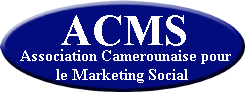 ASSOCIATION CAMEROUNAISE POUR LE MARKETING SOCIALSiège de l’ACMS à Yaoundé, sis au quartier Mballa II lieu dit DragagesBureau régional du Nord sis quartier Marouaré au quartier 7Bureau régional de Douala sis quartier Makepe JérusalemBureau régional de Maroua PitoaréSite internet  https://www.acms-cm.orgCourriel : CM_recrutement@acms-cm.org@acms-cm.org FORMULAIRE DE CANDIDATURECe formulaire, dûment rempli, accompagné de la copie du diplôme exigé ainsi que de tout autre élément permettant d’apprécier l’expérience professionnelle et l’intérêt pour le poste, tel que précisé dans l’avis d’appel à candidatures constitue le dossier de candidature. Les dossiers incomplets, non conformes ou parvenus hors délai, ne seront pas examinés. CANDIDATURE :  PosteAvis d’appel à candidature du:  	MademoiselleNOM DU CANDIDAT :	Madame           ________________________________	MonsieurDemande d'emploiDemande d'emploiDemande d'emploiDemande d'emploiDemande d'emploiDemande d'emploiDemande d'emploiACMS un employeur soucieux de l'égalité des chances et s'engage à atteindre l'excellence grâce à la diversité.Veuillez double-cliquer sur chaque case pour remplir le formulaire. Ce formulaire de candidature doit être entièrement rempli pour être pris en considération. Veuillez remplir chaque section, même si vous joignez un curriculum vitae.Informations personnellesInformations personnellesInformations personnellesInformations personnellesInformations personnellesInformations personnellesInformations personnellesInformations personnellesInformations personnellesNomNomAdresseAdresseVilleVilleAdresse postaleCode postalNuméro de téléphoneNuméro de téléphoneNuméro de téléphone mobileNuméro de téléphone mobileNuméro de téléphone mobileAdresse électroniqueAdresse électroniqueÊtes-vous un citoyen Camerounais ?Êtes-vous un citoyen Camerounais ?Avez-vous déjà été condamné pour une infraction pénale ?Avez-vous déjà été condamné pour une infraction pénale ?Avez-vous déjà été condamné pour une infraction pénale ?Avez-vous déjà été condamné pour une infraction pénale ?Oui Non Non Non Non Oui Non Non PositionPositionPositionPositionPositionPositionPositionPositionPositionPoste pour lequel vous postulezPoste pour lequel vous postulezPoste pour lequel vous postulezPoste pour lequel vous postulezPoste pour lequel vous postulezDate de début disponibleDate de début disponibleRemunération souhaitéeEmploi souhaitéEmploi souhaité Temps plein Temps plein Temps partiel Saisonnier/temporaireÉducationÉducationÉducationÉducationÉducationÉducationÉducationÉducationÉducationNom de l'écoleNom de l'écoleNom de l'écoleVille/ PaysVille/ PaysAnnées de fréquentationAnnées de fréquentationDiplôme obtenuSpecialité[[[[[RéférencesRéférencesRéférencesRéférencesRéférencesNomNomTitreEntrepriseTéléphoneHistorique d'emploiHistorique d'emploiHistorique d'emploiHistorique d'emploiHistorique d'emploiEmployeur (1)Titre du posteDates d'emploiTéléphone au travailDernier salaireMotif du départAdresseVilleAdresse postaleCode postalEmployeur (2)Titre du posteDates d'emploiTéléphone au travailDernier salaireMotif du départAdresseVilleAdresse postaleCode postalEmployeur (3)Titre du posteTitre du posteDates d'emploiTéléphone au travailDernier salaireMotif du départAdresseVilleAdresse postaleCode postalAvez-vous des membres de votre famille ou des parents proches employés par PSI dans l'un de ses sites nationaux ou internationaux ?- Oui/Non (Si oui, veuillez préciser le nom, le lien de parenté, le lieu)2. Êtes-vous un employé ou un ancien employé de l'un des partenaires ou donateurs actuels de PSI au cours des deux dernières années ? Par exemple : USAID, DFID ou FDCO, Fonds mondial, Fondation Bill & Melinda Gates, mais cette liste n'est pas exhaustive.- Oui/Non (Si oui, veuillez préciser l'entité, le rôle, les dates) 3. Avez-vous connaissance d'un engagement passé ou futur de votre part ou de celle d'un membre de votre famille ou de votre réseau proche qui pourrait être interprété comme un conflit d'intérêts ou de loyauté possible ou réel de votre part ?- Oui/Non (Si oui, veuillez préciser le nom/la fonction/la relation/l'entité)4. Avez-vous été recommandé par quelqu'un qui est actuellement consultant ou employé de PSI ?- Oui/Non (Si oui, veuillez préciser le nom/la fonction/la relation)Avez-vous des membres de votre famille ou des parents proches employés par PSI dans l'un de ses sites nationaux ou internationaux ?- Oui/Non (Si oui, veuillez préciser le nom, le lien de parenté, le lieu)2. Êtes-vous un employé ou un ancien employé de l'un des partenaires ou donateurs actuels de PSI au cours des deux dernières années ? Par exemple : USAID, DFID ou FDCO, Fonds mondial, Fondation Bill & Melinda Gates, mais cette liste n'est pas exhaustive.- Oui/Non (Si oui, veuillez préciser l'entité, le rôle, les dates) 3. Avez-vous connaissance d'un engagement passé ou futur de votre part ou de celle d'un membre de votre famille ou de votre réseau proche qui pourrait être interprété comme un conflit d'intérêts ou de loyauté possible ou réel de votre part ?- Oui/Non (Si oui, veuillez préciser le nom/la fonction/la relation/l'entité)4. Avez-vous été recommandé par quelqu'un qui est actuellement consultant ou employé de PSI ?- Oui/Non (Si oui, veuillez préciser le nom/la fonction/la relation)Avez-vous des membres de votre famille ou des parents proches employés par PSI dans l'un de ses sites nationaux ou internationaux ?- Oui/Non (Si oui, veuillez préciser le nom, le lien de parenté, le lieu)2. Êtes-vous un employé ou un ancien employé de l'un des partenaires ou donateurs actuels de PSI au cours des deux dernières années ? Par exemple : USAID, DFID ou FDCO, Fonds mondial, Fondation Bill & Melinda Gates, mais cette liste n'est pas exhaustive.- Oui/Non (Si oui, veuillez préciser l'entité, le rôle, les dates) 3. Avez-vous connaissance d'un engagement passé ou futur de votre part ou de celle d'un membre de votre famille ou de votre réseau proche qui pourrait être interprété comme un conflit d'intérêts ou de loyauté possible ou réel de votre part ?- Oui/Non (Si oui, veuillez préciser le nom/la fonction/la relation/l'entité)4. Avez-vous été recommandé par quelqu'un qui est actuellement consultant ou employé de PSI ?- Oui/Non (Si oui, veuillez préciser le nom/la fonction/la relation)Avez-vous des membres de votre famille ou des parents proches employés par PSI dans l'un de ses sites nationaux ou internationaux ?- Oui/Non (Si oui, veuillez préciser le nom, le lien de parenté, le lieu)2. Êtes-vous un employé ou un ancien employé de l'un des partenaires ou donateurs actuels de PSI au cours des deux dernières années ? Par exemple : USAID, DFID ou FDCO, Fonds mondial, Fondation Bill & Melinda Gates, mais cette liste n'est pas exhaustive.- Oui/Non (Si oui, veuillez préciser l'entité, le rôle, les dates) 3. Avez-vous connaissance d'un engagement passé ou futur de votre part ou de celle d'un membre de votre famille ou de votre réseau proche qui pourrait être interprété comme un conflit d'intérêts ou de loyauté possible ou réel de votre part ?- Oui/Non (Si oui, veuillez préciser le nom/la fonction/la relation/l'entité)4. Avez-vous été recommandé par quelqu'un qui est actuellement consultant ou employé de PSI ?- Oui/Non (Si oui, veuillez préciser le nom/la fonction/la relation)Avez-vous des membres de votre famille ou des parents proches employés par PSI dans l'un de ses sites nationaux ou internationaux ?- Oui/Non (Si oui, veuillez préciser le nom, le lien de parenté, le lieu)2. Êtes-vous un employé ou un ancien employé de l'un des partenaires ou donateurs actuels de PSI au cours des deux dernières années ? Par exemple : USAID, DFID ou FDCO, Fonds mondial, Fondation Bill & Melinda Gates, mais cette liste n'est pas exhaustive.- Oui/Non (Si oui, veuillez préciser l'entité, le rôle, les dates) 3. Avez-vous connaissance d'un engagement passé ou futur de votre part ou de celle d'un membre de votre famille ou de votre réseau proche qui pourrait être interprété comme un conflit d'intérêts ou de loyauté possible ou réel de votre part ?- Oui/Non (Si oui, veuillez préciser le nom/la fonction/la relation/l'entité)4. Avez-vous été recommandé par quelqu'un qui est actuellement consultant ou employé de PSI ?- Oui/Non (Si oui, veuillez préciser le nom/la fonction/la relation)Signature Signature Signature Signature Signature Je certifie que mes réponses sont véridiques et complètes au meilleur de ma connaissance. Si cette candidature débouche sur un emploi, je comprends que des informations fausses ou trompeuses dans ma candidature ou mon entretien peuvent entraîner ma libération.Je certifie que mes réponses sont véridiques et complètes au meilleur de ma connaissance. Si cette candidature débouche sur un emploi, je comprends que des informations fausses ou trompeuses dans ma candidature ou mon entretien peuvent entraîner ma libération.Je certifie que mes réponses sont véridiques et complètes au meilleur de ma connaissance. Si cette candidature débouche sur un emploi, je comprends que des informations fausses ou trompeuses dans ma candidature ou mon entretien peuvent entraîner ma libération.Je certifie que mes réponses sont véridiques et complètes au meilleur de ma connaissance. Si cette candidature débouche sur un emploi, je comprends que des informations fausses ou trompeuses dans ma candidature ou mon entretien peuvent entraîner ma libération.Je certifie que mes réponses sont véridiques et complètes au meilleur de ma connaissance. Si cette candidature débouche sur un emploi, je comprends que des informations fausses ou trompeuses dans ma candidature ou mon entretien peuvent entraîner ma libération.Nom (en caractères d'imprimerie)SignatureSignatureSignatureDate